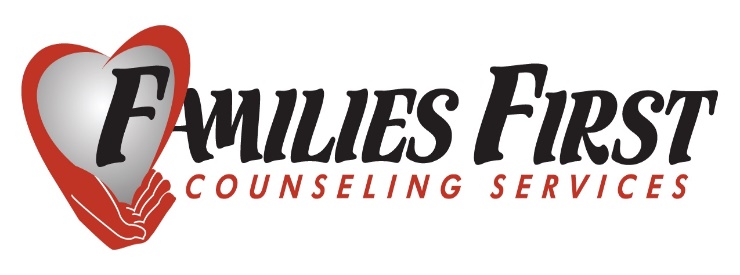 KINSHIP NAVIGATOR PROGRAMCONTACT SUMMARY LOG** Yes or no checked on initial contact summary log.  All other contact logs will reflect NA.CONTACTS/ATTEMPTED CONTACTS Kinship Caregiver Contact or Attempted Contact Kinship Caregiver Contact or Attempted Contact Kinship Caregiver Contact or Attempted Contact Kinship Caregiver Contact or Attempted Contact Kinship Caregiver Contact or Attempted Contact Kinship Caregiver Contact or Attempted Contact Kinship Caregiver Contact or Attempted Contact Child NameDHS Worker NameReferral DateDHS Worker EmailCountyDHS Worker Contact Number (Phone/Cell)State IDFACS IDKinship Caregiver NameKinship Caregiver NameKinship Caregiver AddressKinship Caregiver AddressKinship Caregiver Phone NumberKinship Caregiver Phone NumberKinship Specialist Name/AuthorKinship Specialist Name/AuthorDate Contact Log was provided to DHS WorkerDate Contact Log was provided to DHS WorkerPhone contact made with kinship caregiver within two (2) business days after DHS referral.  **  Yes       No       NA                Face to Face contact made with kinship caregiver within five (5) business days after DHS referral. **  Yes       No       NADateLocationParticipants NamesMethod of ContactStart – End TimeService Interventions Provided NCFAS-GR Assessment-     Connection to Resources (entitlement applications, legal assistance referral, access to health needs) -     Emotional Support-     Parent Education-      Concrete Supports-     Support Group-     Referral/Resources-     Case Management-     Observed Interactions to Well Being of Child Referrals to Services/Resources Next Steps DateLocationParticipants NamesMethod of ContactStart – End TimeService Interventions Provided NCFAS-GR Assessment-     Connection to Resources (entitlement applications, legal assistance referral, access to health needs) -     Emotional Support-     Parent Education-      Concrete Supports-     Support Group-     Referral/Resources-     Case Management-     Observed Interactions to Well Being of Child Referrals to Services/Resources Next Steps DateLocationParticipants NamesMethod of ContactStart – End TimeService Interventions Provided NCFAS-GR Assessment-     Connection to Resources (entitlement applications, legal assistance referral, access to health needs) -     Emotional Support-     Parent Education-      Concrete Supports-     Support Group-     Referral/Resources-     Case Management-     Observed Interactions to Well Being of Child Referrals to Services/Resources Next Steps DateLocationParticipants NamesMethod of ContactStart – End TimeService Interventions Provided NCFAS-GR Assessment-     Connection to Resources (entitlement applications, legal assistance referral, access to health needs) -     Emotional Support-     Parent Education-      Concrete Supports-     Support Group-     Referral/Resources-     Case Management-     Observed Interactions to Well Being of Child Referrals to Services/Resources Next Steps DateLocationParticipants NamesMethod of ContactStart – End TimeService Interventions Provided NCFAS-GR Assessment-     Connection to Resources (entitlement applications, legal assistance referral, access to health needs) -     Emotional Support-     Parent Education-      Concrete Supports-     Support Group-     Referral/Resources-     Case Management-     Observed Interactions to Well Being of Child Referrals to Services/Resources Next Steps DateLocationParticipants NamesMethod of ContactStart – End TimeService Interventions Provided NCFAS-GR Assessment-     Connection to Resources (entitlement applications, legal assistance referral, access to health needs) -     Emotional Support-     Parent Education-      Concrete Supports-     Support Group-     Referral/Resources-     Case Management-     Observed Interactions to Well Being of Child Referrals to Services/Resources Next Steps DateLocationParticipants NamesMethod of ContactStart – End TimeService Interventions Provided NCFAS-GR Assessment-     Connection to Resources (entitlement applications, legal assistance referral, access to health needs) -     Emotional Support-     Parent Education-      Concrete Supports-     Support Group-     Referral/Resources-     Case Management-     Observed Interactions to Well Being of Child Referrals to Services/Resources Next Steps 